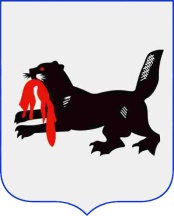 У К А ЗГубернатора Иркутской области19 января 2021 года                                                                                № 18-угИркутскОб утверждении Плана противодействия коррупции в Иркутской области на 2021 – 2023 годыВ соответствии с Национальной стратегией противодействия коррупции, утвержденной Указом Президента Российской Федерации от 13 апреля 2010 года № 460, Законом Иркутской области от 13 октября 2010 года № 92-ОЗ «О противодействии коррупции в Иркутской области», руководствуясь статьей 59 Устава Иркутской области,П О С Т А Н О В Л Я Ю:1. Утвердить План противодействия коррупции в Иркутской области на 2021 – 2023 годы (далее – План) (прилагается).2. Ответственным исполнителям Плана обеспечить:выполнение мероприятий Плана и направление докладов о выполнении мероприятий Плана в установленные сроки;представление в комиссию по координации работы по противодействию коррупции в Иркутской области (далее – комиссия) отчетов о реализации мероприятий Плана в срок до 31 декабря отчетного года.3. Секретарю комиссии обеспечить подготовку и представление Губернатору Иркутской области доклада о реализации мер по противодействию коррупции в Иркутской области, основанного на результатах исполнения мероприятий Плана, за отчетный год в срок до 1 февраля года, следующего за отчетным.4. Рекомендовать органам государственной власти Иркутской области, государственным органам Иркутской области и организациям, созданным для выполнения задач, поставленных перед органами государственной власти Иркутской области, учитывать мероприятия Плана при организации работы по противодействию коррупции.5. Настоящий указ подлежит официальному опубликованию в сетевом издании «Официальный интернет-портал правовой информации Иркутской области» (ogirk.ru), а также на «Официальном интернет-портале правовой информации» (www.pravo.gov.ru).	И.И. КобзевУТВЕРЖДЕНуказом ГубернатораИркутской областиот 19 января 2021 года № 18-угПЛАН ПРОТИВОДЕЙСТВИЯ КОРРУПЦИИ В ИРКУТСКОЙ ОБЛАСТИ НА 2021 - 2023 ГОДЫ№ п/пМероприятиеСрок выполнения мероприятия и направления доклада о выполнении мероприятияОтветственные исполнители1Обеспечение повышения профессионализма государственных гражданских служащих Иркутской области управления по профилактике коррупционных и иных правонарушений, государственных гражданских служащих Иркутской области, в должностные обязанности которых входит участие в противодействии коррупции, в том числе путем повышения квалификации До 10 февраля 
2021 года, 
до 20 февраля 
2022 года, до 20 октября 2023 годаИсполнительные органы государственной власти Иркутской областиУправление Губернатора Иркутской области и Правительства Иркутской области по государственной гражданской службе, кадрам и государственным наградамУправление по профилактике коррупционных и иных правонарушений2Разработка и реализация в пределах компетенции комплекса мероприятий по профилактике коррупции в отношении лиц, замещающих государственные должности Иркутской области, муниципальные должности, должности государственной гражданской службы Иркутской области, участвующих в закупках товаров, работ или услуг для государственных или муниципальных нужд, рассмотрении и решении вопросов субсидирования и иного использования бюджетных средств До 10 февраля 
2021 года, 
до 20 февраля 
2022 года, до 20 октября 2023 годаУправление по профилактике коррупционных и иных правонарушений Исполнительные органы государственной власти Иркутской области3Оказание содействия в организации деятельности по профилактике коррупционных правонарушений в исполнительных органах государственной власти Иркутской областиДо 10 февраля 
2021 года, 
до 20 февраля 
2022 года, до 20 октября 2023 годаУправление по профилактике коррупционных и иных правонарушений 4Проведение мониторинга реализации мер по предупреждению коррупции в государственных учреждениях, организациях, созданных для выполнения задач, поставленных перед исполнительными органами государственной власти Иркутской области,  и муниципальных организациях в соответствии с требованиями статьи 133 Федерального закона от 25 декабря 2008 года 
№ 273-ФЗ «О противодействии коррупции»До 10 февраля 
2021 года, 
до 20 февраля 
2022 года, до 20 октября 2023 годаУправление по профилактике коррупционных и иных правонарушений Исполнительные органы государственной власти Иркутской области5Обеспечение в рамках проводимого мониторинга и анализа информационного наполнения средств массовой информации, распространяемых на территории Иркутской области, муниципальных образований Иркутской области, направления информации о возможных нарушениях должностными лицами исполнительных органов государственной власти Иркутской области, органов местного самоуправления муниципальных образований Иркутской области требований антикоррупционного законодательства в управление по профилактике коррупционных и иных правонарушенийВ течение 2021 - 
2023 годовУправление пресс-службы и информации Губернатора Иркутской области и Правительства Иркутской области6Обеспечение регулярного опубликования в региональных средствах массовой информации, в том числе в информационно-телекоммуникационной сети «Интернет», сведений о ходе и результатах работы управления по профилактике коррупционных и иных правонарушенийВ течение 2021 - 
2023 годовУправление пресс-службы и информации Губернатора Иркутской области и Правительства Иркутской области7Разработка и реализация комплекса мероприятий, направленных на совершенствование системы учета государственной собственности Иркутской области, проведение проверок использования государственной собственности Иркутской области в целях профилактики коррупционных и иных правонарушенийДо 1 ноября  
2021 года, 
до 1 ноября 
2022 года,до 1 ноября 2023 годаМинистерство имущественных отношений Иркутской области8Разработка и реализация комплекса мероприятий, направленных на совершенствование условий, процедур и механизмов государственных и муниципальных закупок в целях профилактики коррупционных и иных правонарушенийДо 1 ноября  
2021 года, 
до 1 ноября 
2022 года, до 1 ноября 2023 годаМинистерство по регулированию контрактной системы в сфере закупок Иркутской области9Проведение обучающих (практических) семинаров для государственных гражданских служащих Иркутской области, муниципальных служащих, в том числе специалистов кадровых служб, по вопросам реализации антикоррупционного законодательства, возникновения конфликта интересов, соблюдения ограничений, запретов и исполнения обязанностей, установленных в целях противодействия коррупцииНе менее 1 раза в полугодиеИсполнительные органы государственной власти Иркутской областиУправление по профилактике коррупционных и иных правонарушений10Организация и проведение семинаров (совещаний), форумов, касающихся вопросов в сфере противодействия коррупции, в том числе путем использования систем видео-конференц-связи с представителями органов местного самоуправления муниципальных образований Иркутской области4 квартал 2021 года, 
4 квартал 2022 года, 
4 квартал 2023 годаУправление Губернатора Иркутской области и Правительства Иркутской области по региональной политикеУправление по профилактике коррупционных и иных правонарушений11Организация рассмотрения отчета о выполнении Плана противодействия коррупции в Иркутской области на 2021 – 2023 годы на заседании комиссии по координации работы по противодействию коррупции в Иркутской области и размещение такого отчета в информационно-телекоммуникационной сети «Интернет» на официальном портале Иркутской области в разделе, посвященном противодействию коррупцииДо 1 февраля 
2022 года, 
до 1 февраля 
2023 годаУправление по профилактике коррупционных и иных правонарушенийНачальник управления по профилактике коррупционных и иных правонарушенийС.Б. Юзвак